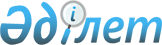 О составе Правительства Республики КазахстанУказ Президента Республики Казахстан от 25 сентября 2012 года № 389

      На основании статьи 44 Конституции Республики Казахстан назначить:



      Келимбетова Кайрата Нематовича - Заместителем Премьер-Министра Республики Казахстан;



      Орынбаева Ербола Турмахановича - Заместителем Премьер-Министра Республики Казахстан;



      Исекешева Асета Орентаевича - Заместителем Премьер-Министра Республики Казахстан - Министром индустрии и новых технологий Республики Казахстан;



      Мамытбекова Асылжана Сарыбаевича - Министром сельского хозяйства Республики Казахстан;



      Имашева Берика Мажитовича - Министром юстиции Республики Казахстан;



      Жумагулова Бакытжана Турсыновича - Министром образования и науки Республики Казахстан;



      Каирбекову Салидат Зикеновну - Министром здравоохранения Республики Казахстан;



      Жумагалиева Аскара Куанышевича - Министром транспорта и коммуникаций Республики Казахстан;



      Жамишева Болата Бидахметовича - Министром финансов Республики Казахстан;



      Джаксыбекова Адильбека Рыскельдиновича - Министром обороны Республики Казахстан;



      Каппарова Нурлана Джамбуловича - Министром охраны окружающей среды Республики Казахстан;



      Мынбая Дархана Камзабекулы - Министром  культуры и информации Республики Казахстан;



      Мынбаева Сауата Мухаметбаевича - Министром нефти и газа Республики Казахстан;



      Божко Владимира Карповича - Министром по чрезвычайным ситуациям Республики Казахстан;



      Касымова Калмуханбета Нурмуханбетовича - Министром внутренних дел Республики Казахстан;



      Айтжанову Жанар Сейдахметовну - Министром по делам экономической интеграции Республики Казахстан.      Президент

      Республики Казахстан                       Н. НАЗАРБАЕВ
					© 2012. РГП на ПХВ «Институт законодательства и правовой информации Республики Казахстан» Министерства юстиции Республики Казахстан
				